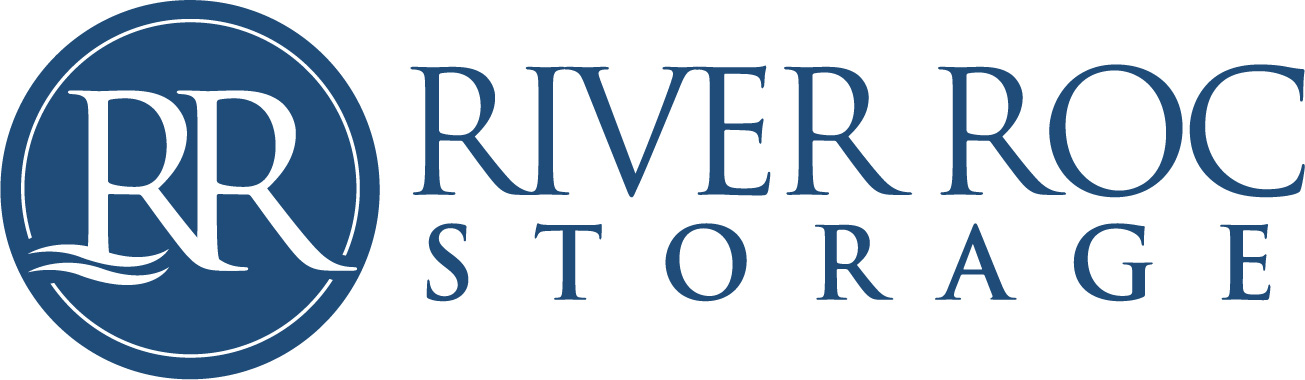 15950 Co Rt 3Clayton NY 13624315-285-5553riverrocstorage@gmail.comwww.riverrocstorage.comTerms of 2019-2020 Winter Car ContractWinter storage begins September 15th and end May 15thCars may be dropped off by appointment Booking winter storage for 2019-2020 REQUIRES filling out the Customer Information sheet, the contract, and a non refundable deposit of $300 and mailing it all to River Roc Storage 13322 House Rd Clayton NY 13624 – we are on a first come first serve basis for our first year, and will give returning customers first choice at storage each year after that.Payment in full is due on January 01, 2020Checks are made payable to River Roc StorageRates posted are based on check prices, credit cards payments will incur a 3.5-4% fee Canadian checks must be payable in US funds 2% interest per month will be added to any outstanding balance after the January 1st due datePick up will be done with an appointment -No Car will be released if your account is not paid in full.River Roc Storage is not liable for damage to the car or its contents while it is in storage.  Any damage caused by River Roc Storage equipment or negligence on the part of our staff will be repaired by approved contractors.Only River Roc approved contractors will be allowed to work on cars storedPricesHeated Boat & RV Storage $7.75/ sq/ft.**Cars/Trucks $150/month“Call for our outside storage prices”Owners Name_______________________________________Boat Name_____________________________Owners Signature_________________________________________________Date____________________The signer agrees to all conditions of contract as stated on this form and offers this as written authorization for River Roc Storage to perform services.